SANJU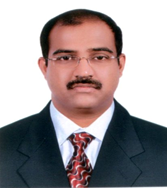 Email: sanju.369176@2freemail.com Objective:-          Ready to accept challenging job in my chosen fields of Civil Structural Draughtsman, whereby my professionalism coupled with hard work and concerted efforts towards achieve the highest standards and objectives set forth by a prospective company.Total Year of Experience	=     12  Years.Computer Skills:-Designing Tools 			:  Auto CAD (All versions up to 2014) 
Office Productivity Tools 		:  MS Word & Excel.Education:-1997 to 1999 				: “Civil Draughtsman”from N.C.V.T.(Govt. of India).1993 to 1994				:  S.S.L.C. from Kerala Educational Board, India.Recent Employment/Contract History:- August 2016  to  till date               :  Arabtec  Construction LLC, Dubai, UAEDesignation		              :  Structural  DraughtsmanDescription of Project:-“VVIP VILLA AT AL MINA PALACE”  B+G+1 Floor + Roof Majlis 1+ Roof Mechanical + Roof Service + Roof Majlis 2.Abudhabi.Responsibilities:-Preparation of all Shop Drawings of Rebar details for Foundation, Columns, Beams, Slabs, Stair case etc... Preparation of Structural General Arrangements and Rebar Drawings.Preparation of Architectural Shop Drawings and plotting the required size.Preparation of site plan, Survey layout and Scheme with coordinates & as built Drawing.December 2013 to July 2016      :  AL Shafar  General Contracting Co.LLC, Dubai, UAEDesignation		       	:  Structural  DraughtsmanDescription of Project:-“MOTOR CITY-GREEN COMMUNITY EXPANSION PHASE-ll &l ll, PLOT NO.6742009”  3,4,5 Villa , ETS Room, Facility Building ,Substation,Recreational Centre & Apartment Building  G + 5 Floor+ Roof +Upper Roof.“Blue Water Projects” 2B+G & Podium+7Floor+Roof Residential Building at behind JVR ,Dubai, UAE.(Total 11 Buildings). “City- Walk Project” 1B+G+6Floor+Roof Residential Building at Jumeirah, Dubai ,UAE.(Total 40 Buildings).Responsibilities:-Preparation of all Shop Drawings of Rebar details for Foundation, Columns, Beams, Slabs, Stair case etc... Preparation of bar bending schedule.Preparation of Structural General Arrangements and Rebar Drawings.Preparation of Architectural Shop Drawings and plotting the required size.Preparation of site plan, Survey layout and Scheme with coordinates & As built Drawing.October 2008 to December 2013          :  AL Sahel Contracting Co.LLC, Dubai, UAEDesignation			             :  Structural  DraughtsmanDescription of Project:-“Porsche Show Room’’ 2B+G+2M+1Floor+Roof Commercial/Office Building at  Al Quoz,Dubai,UAE. “Audi , Volkswagen & Porsche Show Room’’ G+1M+1Floor+Roof Commercial/Office Building at Sharjah,UAE. “Apartment Building’’ Site Development Hail Al-Deffi Muhallah Farooq Shamaliah District D4-45 To 52 , Jubail , Saudi Arabia.“Audi Show Room” 2B+G+2M+1Floor+Roof Commercial/Office Building on Plot 358-548 Al Quoz,Dubai,UAE. “Private Villa for H.H. Shaikha Shaikha Bin Zayed Bin Sulthan Al Nahayyan” 1B+G+1Floor+Roof Residential Building“ N.C.C Harmony Twin Tower in Al Bharsha South” 4B+G+62 Floors Residential Building.   “Lake Residential Neighbour hood” in International City, Nakheel Project.“Al  Saqran Tower” Jumeirah Lake Towers  Plot –R3.(6B+G+33 Flrs+Roof)“Iranian Hospital” Satwa ,Dudai. (2B+G+4 Floors+Roof)Responsibilities:-Preparation of all Shop Drawings of Rebar details for Foundation, Columns, Beams, Slabs, Stair case etc... Preparation of bar bending schedule.Preparation of Structural General Arrangements and Rebar Drawings.Preparation of Architectural Shop Drawings and plotting the required size.Preparation of site plan, Survey layout and Scheme with coordinates & As built Drawing.April 2007 to July 2008		:  A.R.Mehta & Associate, Mumbai, India.Designation		              :  Architectural  Draughtsman.Description of Projects:-Jigar V Shah C.A To A.K.Brothers – Residential Building (Basement + Gr. + 22 Flrs.)Kaushtub Constructions Project     – Residential Building ( Gr. + 16 Flrs.), Mumbai.Bajaj Constructions Project            – Residential Building ( Gr. +  8 Flrs.), Mumbai.Responsibilities:-Preparation of Architectural and Structural design drawings. Preparation of Municipal submission drawings , Sale Plan & Centre line Plan.February 2006 to May 2007	 :  H.M.Jhaveri & Sons , Mumbai , India.Designation		               :  Architectural  DraughtsmanDescription of Projects:-M/s. Sun Enterprises C.A To Owner   – Residential Building (Grd. + 7 Flrs.)Shankarprao A.Brokar C.A To Owner – Residential Building (Grd. + 3 Flrs.)   Responsibilities:-Preparation of Architectural and Structural design drawings. Preparation of Municipal submission drawings , Sale Plan & Centre line Plan.January 2004 to February 2006     :  L.A  ARK , Architect & Engineers , Mumbai ,India.Designation			     :  Architectural  Draughtsman.Description of Projects:-JEM Groupe Construction  –  Residential Building.(Grd.+ 21Flrs.)Sakthinikethan Project        –  Residential Building.(Grd.+ 9 Flrs.)Responsibilities:-	Preparation of Architectural and Structural design drawings. Preparation of Municipal submission drawings , Sale Plan & Centre line Plan.Personal  DetailsDate of Birth				:  27-03-1979Gender 				:  MaleMerital Status				:  MarriedNationality				:  IndianDate of Issue				:  01-05-2013Date of Expiry				:  30-04-2023Place of Issue				:  CochinLanguages				:  Engish , Hindi & MalayalamDate	:  Place	:  Dubai,UAE.						(Sanju) 